Муниципальное бюджетное общеобразовательное учреждениесредняя общеобразовательная школа № 3ПОИСК ПУТЕЙ ЭФФЕКТИВНОГО МЕТОДА ОБУЧЕНИЯ ПИСЬМУПодготовила учитель начальных классовА.В.Хворост1 квалификационная категорияпедстаж 17 лет2011 – 2012 учебный годШтриховка – развитие мускульной памяти В.А.Сухомлинский писал, что истоки способностей и дарований детей на кончиках их пальцев. От их, образно говоря, идут тончайшие ручейки, которые питают источник творческой мысли. Чем больше уверенности и изобретательности в движениях детской руки, тем тоньше взаимодействие руки с орудием руда, тем сложнее движения, необходимые для этого взаимодействия, тем ярче творческая стихия детского разума. Чем больше мастерства в детской руке, тем он умнее.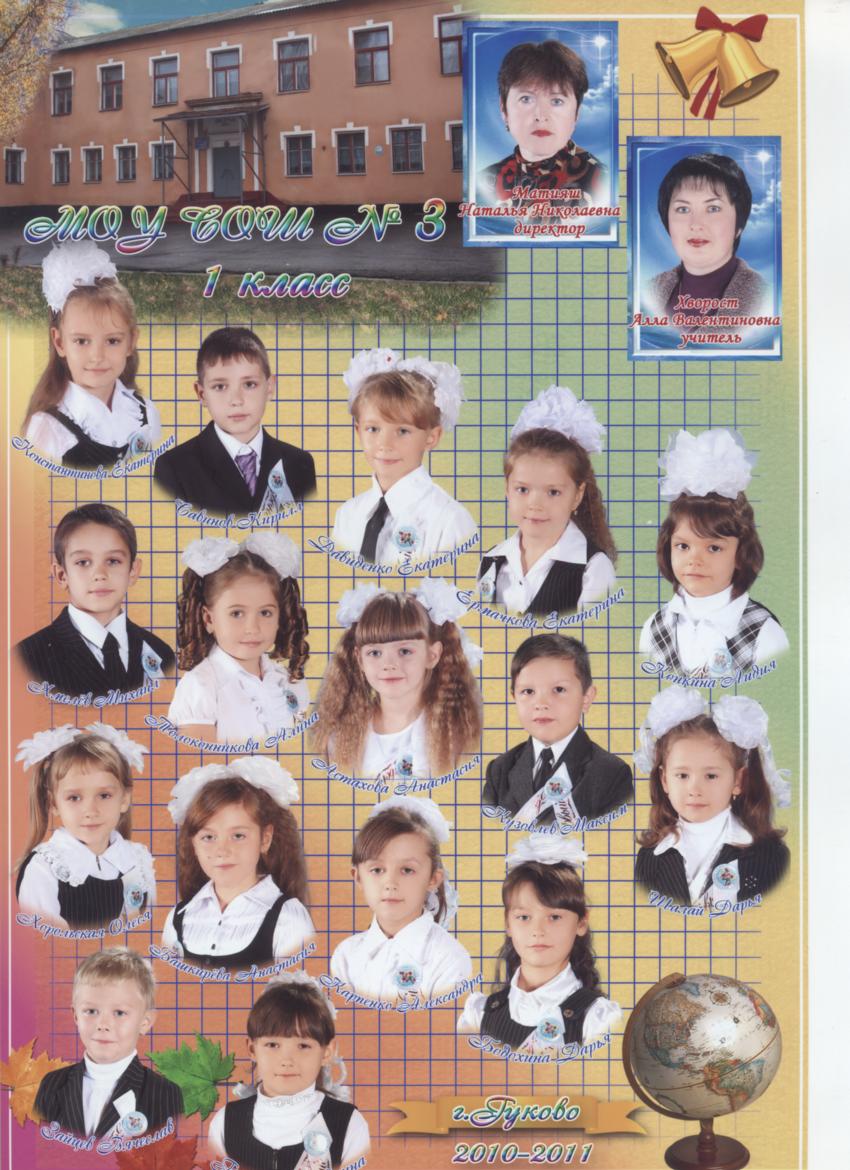 Очень важно, как мы говорим, поставить руку, подготовить  ее к работе.Я считаю этот  этап определяющим успех всего обучения.Дети штрихуют предметы, которые  рисовали,  построили при помощи фигурных линеек (трафаретов) с вырезанными  на них геометрическими фигурами. Некоторые учителя удивляются: что же здесь особенного, мы всегда стараемся в первые недели учебы  штриховать и рисовать с детьми. Особенного действительно ничего нет, но важно заниматься этим, имея перед собой определенную цель. Правила не трудно запомнить: штриховать только в заданном направлении, не заходить за контуры рисунков, соблюдать одинаковое расстояние между линиями (штрихами). Дети принимают условия быстро, легко, как в игре.  По данным наблюдений ученых, известно, что мускульная память у детей от четырех  до семи лет очень цепкая и наиболее  возбудимая. Обучение   же каллиграфии начинается тогда, когда все дефекты уже  утвердились и физиологический период работы этого вида памяти уже миновал.  При этом  надо помнить, что первое впечатление у ребенка самое сильное и самое яркое. Так, обучаясь, например, писать букву  «у», ребенок начинает  нервничать, так как у него не получается петля. Она у него искривленная, и он запоминает букву искаженной. А петля не получилась потому, что еще очень слабы мелкие мыщцы его пальцев и кисти руки (это особенно относится к первоклассникам – шестилеткам).Что же в этом случае может помочь? На мой взгляд, это упражнения, развивающие мелкие мыщцы его пальцев  и кисти руки. Поэтому на первом этапе особое место необходимо отвести такому  виду работы, как штриховка, она укрепляет не только мелкие мыщцы пальцев и кисти руки, но в процессе работы развивается внутренняя  и внешняя речь, логическое  мышление, общая культура, активизируются творческие способности. Когда проводится штриховка? Штриховать дети начинают с первого урока и продолжают до конца периода обучения грамоте (для первоклассников-шестилеток штриховка проводится в течение всего учебного года). На уроке они штрихуют до знакомства с первой буквой и после знакомства с ней.  Замечено во многих случаях, что при первых попытках в штриховании ребенок не может долго сидеть за этим упражнением: мускулы его руки быстро утомляются. Все начинающие штриховать сильно нажимают на карандаш, причем он часто ломается и рука, его держащая, напрягается: мускулы пальцев еще слабы и в них нет необходимой для этой работы координации. Но работа сама по себе очень увлекательная, и ребенок возвращается к ней непрерывно по доброй воле. Наблюдая и сравнивая детские рисунки, видно, как расходящиеся во все стороны, выходящие за черту контура штрихи делаются все легче и определеннее, строго держатся в границах.  По этим рисункам можно следить за совершенствованием мускульного аппарата, если притронуться к руке ребенка через некоторый (большей частью очень короткий) промежуток  после  первых упражнений, мы не почувствуем уже напряжения мускулов.      Если бы сосчитать штрихи, проведенные ребенком, и перевести их на графические знаки, они заполнили бы множество тетрадей.      Таким образом, овладевая механизмом письма, дети вырабатывают такую уверенность штриха, которой нет даже в более старшем возрасте. Когда они берут впервые авторучку для того, чтобы приступить к письму в тетрадях, они владеют им так же хорошо, как человек, много писавший.       Что необходимо для штриховки? Для штриховки каждому ученику надо иметь альбом (тетрадь для рисования), причем один альбом для выполнения работы в классе, другой для работы дома( его дети  заводят по своему желанию; для первоклассника-шестилетки надо только один альбом – для работы в классе), альбом для раскрашивания, простой и цветные карандаши, фломастеры и ручки с цветными пастами (можно использовать со второго полугодия как семилеткам, так и шестилеткам), трафареты с геометрическими фигурами, фигурами животных и предметов, которые изготовлены из пластмассы, и набор разных лекал.  В какой последовательности надо работать с линейками-трафаретами и лекалами?  Вначале  для штриховки дети  используют  трафарет с геометрическими фигурами. Некоторые фигуры им уже знакомы, так как они  работали с ними еще в детском саду. После этого  как ученики  научатся хорошо обводить геометрические фигуры, штриховать их  параллельными отрезками,  составлять из них простейшие предметы, они могут приступить к работе с другими трафаретами (с изображениями предметов и фигур животных), а также лекалами. Дети  обводят фигуры, штрихуют их, составляют их них различные комбинации. Начиная с октября, учащиеся уже штрихуют не только параллельными отрезками, но и волнистыми и круговыми линиями, полуовалами, петлями.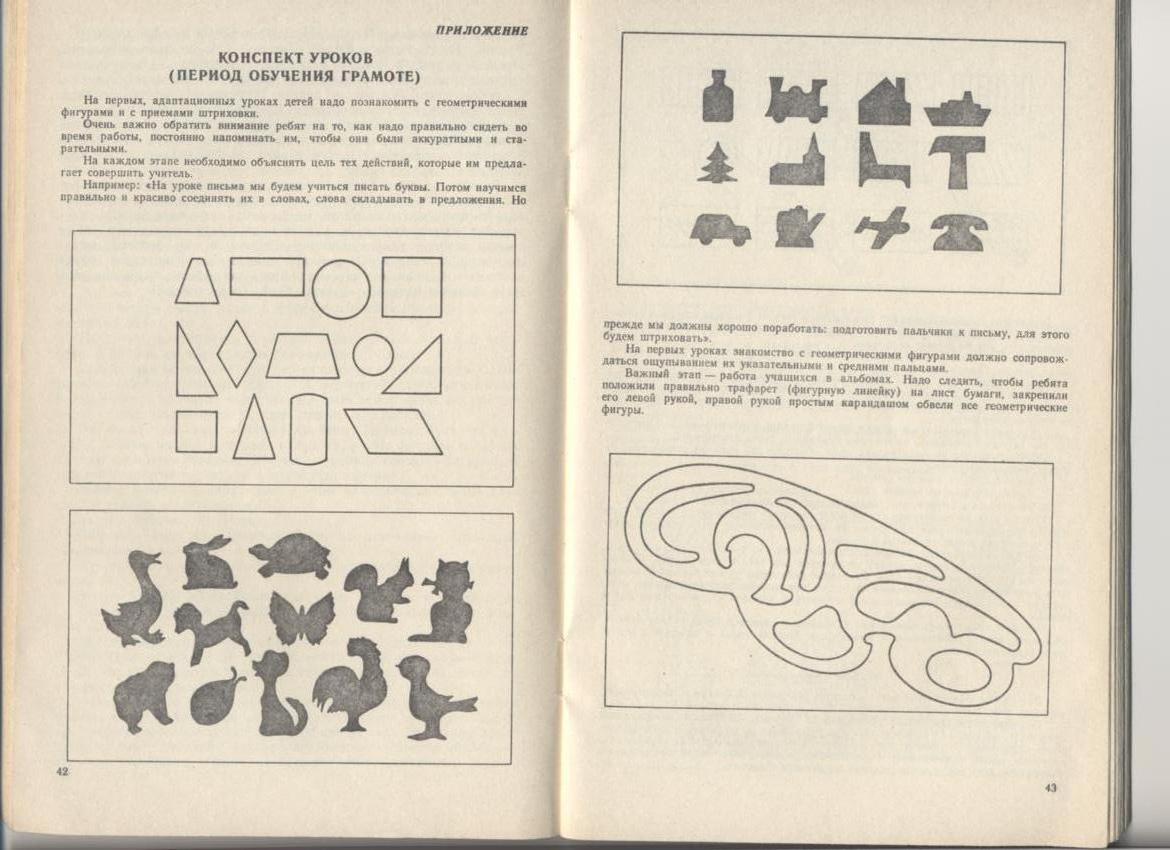      На втором месяце обучения учащиеся уже сами составляют свои рисунки из фигур трафарета и лакал. Штрихуют они  в течение всего периода обучения грамоте, хотя в этом нет никакой необходимости. Работа со штриховкой очень увлекает детей, доставляет им удовольствие, они не чувствуют утомления.      Со второго  полугодия учащимся предлагаются альбомы  для раскрашивания, книжки «Игры в картинках». К этому  времени дети уже знают все буквы и в свою штриховку активно включают элементы букв. Используя трафареты геометрических фигур, мы с ребятами составляем, чертим по ним целые смысловые композиции - для последующей штриховки.Как учащиеся работают с трафаретами и лекалами?  При работе с трафаретом с геометрическими фигурами надо положить его на лист альбома и простым карандашом обвести  знакомые фигуры. Дети  часто настолько увлекаются этой работой, что обводят не только знакомые, но и не знакомые фигуры.  Затем трафарет снимается с листа и каждая геометрическая  фигура делится на параллельные  отрезки (фигуры). Здесь в первую очередь отрабатываются такие  штрихи: параллельные отрезки сверху вниз, снизу вверх, слева направо. Расстояние между  отрезками (штрихами) должно составлять ширину строчной буквы. Первоначально, чтобы было понятно направление отрезка, т.е. откуда  и куда  надо рисовать, необходимо указать на одном из них стрелку. Первое время необходимо руководить действиями детей,  направлять их.Учащиеся постепенно  разделили  все фигуры на отрезки, причем чертили  не только сверху вниз, но и снизу вверх, слева направо. Некоторые дети в одной фигуре могут проводить штрихи в разных  направлениях.На последующих уроках с помощью трафарета с геометрическими фигурами учащиеся строят разные предметы,  штрихуют их, составляют  из фигур смысловые композиции. Например,  на уроке чтения дети познакомились со звуками [х] и [х’], буквами «Хх», а на уроке  письма  они «построили» электровоз, вагоны, потом отправились   в путешествие, а вернее,  на экскурсию в Музей  хлеба. Или, например, «сделали» комбайн для уборки урожая хлеба. 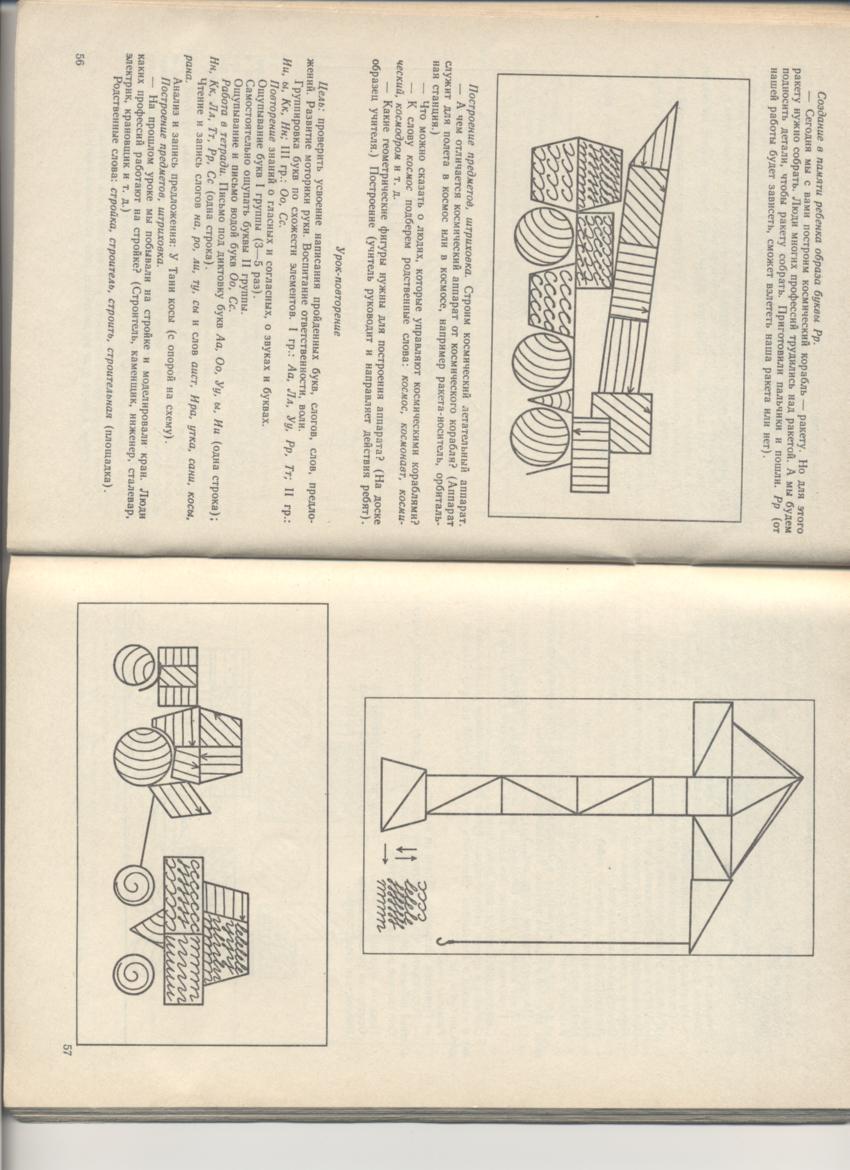 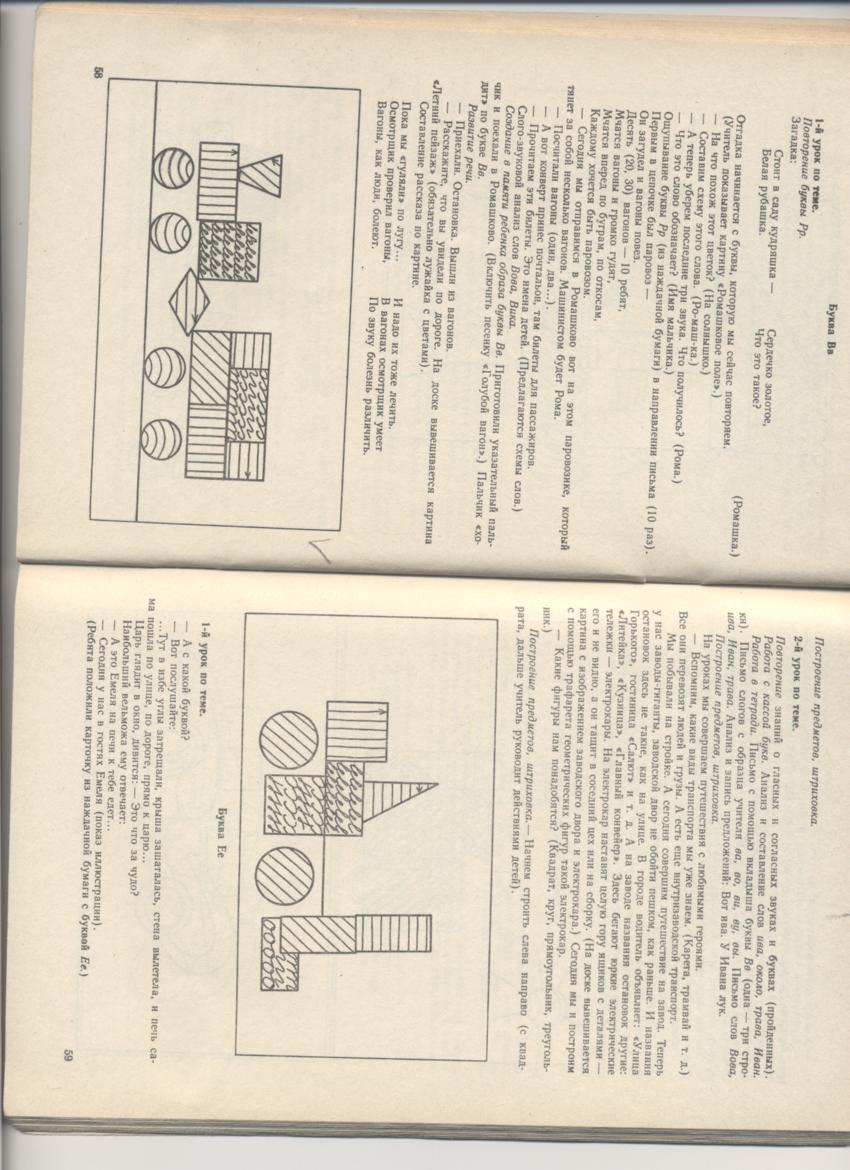  В процессе такой работы у детей развивается познавательный интерес. Они узнают, что  хлеб бывает трудным, горьким, вкусным, свежим, горячим, узнают цену хлеба.  На этом   же уроке  решается и другая задача - обогащается речь младшего школьника.   Дети знакомятся с такими словами, как хлеб, хлебный,  хлебопашец, наблюдают за расхождением произношения и написания слова хлеб.      После того как дети научатся хорошо обводить геометрические  фигуры, штриховать их   параллельными  отрезками, составлять из них простейшие предметы, они могут  приступить к работе с другими  трафаретами (предметами), а также с лекалами. По  образцу учителя дети составляют смысловые композиции. Например, на  предметном  трафарете есть изображение ели, машин  и  т.д. Обвели один ряд елочек, потом еще один ряд. Образовалась  дорога, по ней пойдут машины,  навстречу друг другу.      Вверху летит самолет, светит солнышко. А теперь к слову ель подберем  родственные слова: елочка, еловая (шишка), ельник. Ребята объяснили смысл каждого слова. Составим рассказ по рисунку. « Был ясный день. Светило яркое солнце. В воздухе кружился самолет. По дороге ехали машины. Вдоль дороги росли елочки».     А теперь можно и штриховать. Необходимо напомнить: штрихи должны не выходить за пределы фигуры, штриховать можно сверху вниз, снизу вверх, слева направо.     С помощью трафаретов с геометрическими фигурами и предметов можно составить композиции по темам: «От кареты до ракеты» (развитие нашей техники-технический прогресс), «Метро», «Стройка», «Природа», «Хлеб», «Космос» и т.д. В данной работе необходимо использовать историческую, техническую  литературу, уже не говоря о словарях, устном народном творчестве, сказках, стихах Маршака. И, надо сказать, затраченный труд не пропадает  даром. 